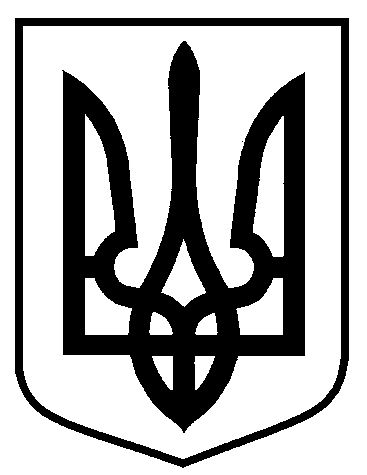 Сумська міська радаВиконавчий комітетРІШЕННЯ  від 15.08.2017 № 431У зв’язку з технічними помилками, на підставі поданих заяв, керуючись частиною першою статті 52 Закону України «Про місцеве самоврядування в Україні», виконавчий комітет Сумської міської радиВИРІШИВ:Внести зміни до пунктів 1, 12, 13 додатку 1 до рішення виконавчого комітету Сумської міської ради від 18.07.2017 № 384 «Про присвоєння та зміну поштових адрес об’єктам нерухомого майна в місті Суми», виклавши їх у новій редакції згідно з додатком.В.о. міського головиз виконавчої роботи                                                                      В.В. Войтенко  Кривцов  70-01-03Розіслати: Кривцову А.В., заявникамПро     внесення    змін    до  рішення    виконавчого      комітету    Сумської      міської  ради   від  18.07.2017  № 384 «Про присвоєння та зміну поштових  адрес   об’єктам  нерухомого   майна   в  місті  Суми»